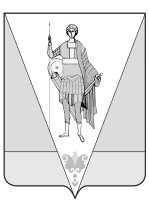 АДМИНИСТРАЦИЯ МУНИЦИПАЛЬНОГО ОБРАЗОВАНИЯ«ВЕРХНЕТОЕМСКИЙ МУНИЦИПАЛЬНЫЙ РАЙОН»Р А С П О Р Я Ж Е Н И Еот 11 сентября 2018 года № 10/50рс. Верхняя ТоймаО начале отопительного периода 2018-2019 года на объектах, которые подключены к объектам теплоснабжения муниципального образования «Верхнетоемский муниципальный район»В связи с прогнозируемым понижением температуры наружного воздуха до значения, необходимого для начала отопительного  периода:1. Начать отопительный период 2018-2019 года в учреждениях социальной сферы (школы, детские сады, больницы) и остальных объектах,  которые подключены к объектам теплоснабжения муниципального образования «Верхнетоемский муниципальный район», с 00 час. 00 мин. 15 сентября 2018 года.2. Контроль за исполнением настоящего распоряжения возложить на начальника отдела жилищно-коммунального хозяйства администрации муниципального образования «Верхнетоемский муниципальный район» Беляева С.Л.Глава муниципального образования«Верхнетоемский муниципальный район»                                             Н.В. Вьюхина